Friday 12th March 2021Squirrels HomeworkEnglish This week we have been reading the story of ‘Oliver’s Vegetables.’ Please have a go at retelling the story to your parents. Then I would like you to find some vegetables in your own fridge. We have written some sentences focusing on sight, hearing and touch but now I would like you to have a go at writing some sentences about what they taste like. Can your parents have a go at describing what they can touch, see and hear about the vegetables you have chosen. Year 1 – Please write 5 sentences using the stem sentence below to help you. I can taste … Challenge – Have a go at adding in an adjective in each of your sentences. Year 2 – Please write a paragraph about what your vegetables taste like including adjectives. Challenge – Have a go at adding in expanded noun phrases into your writing.  Maths:This week the children have been learning about how to measure weight using non-standard units. 1. 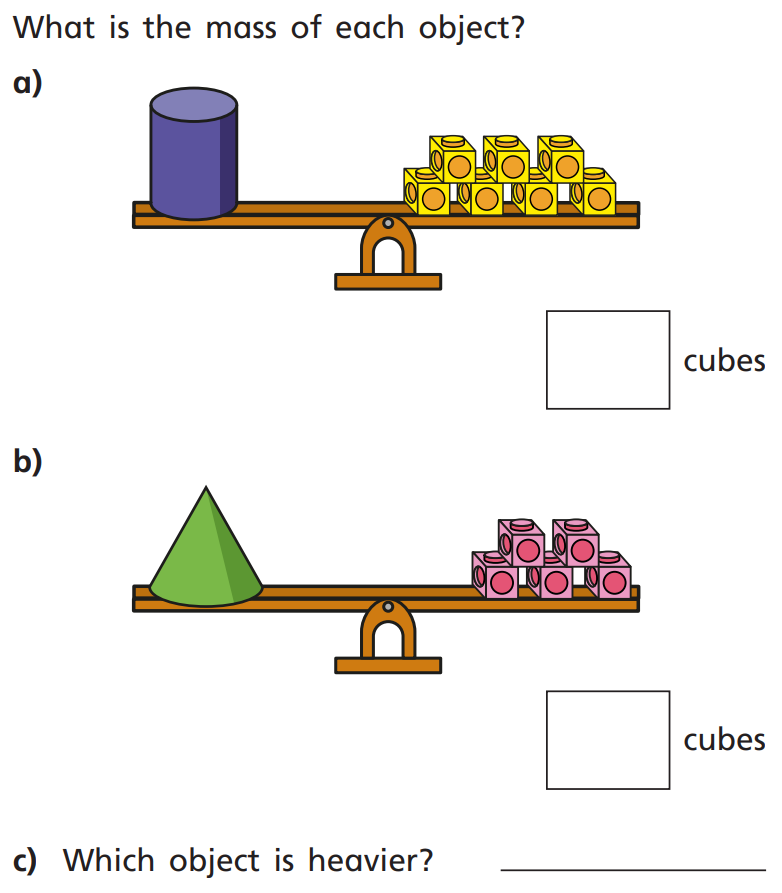 2. 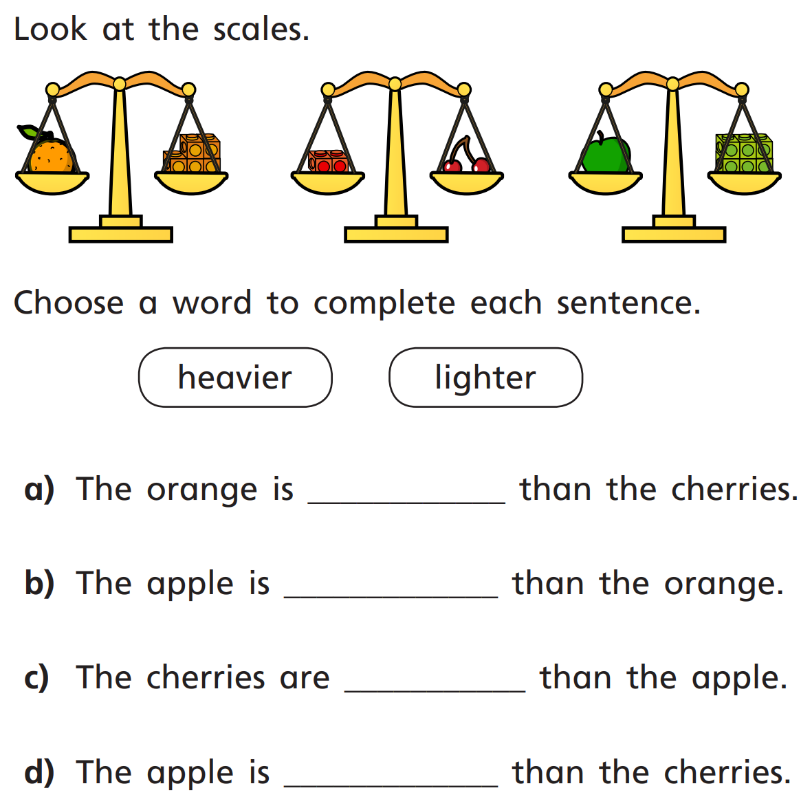 3. 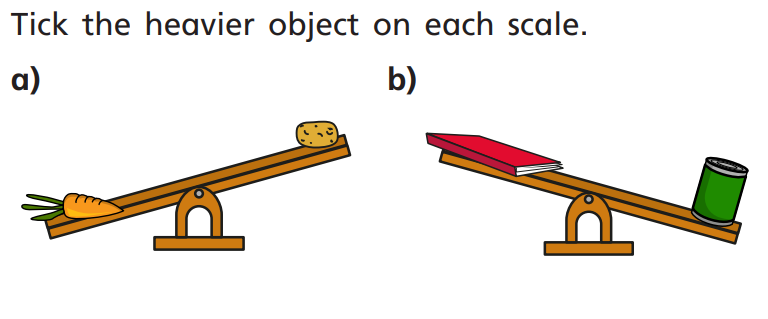 Challenges: 1. 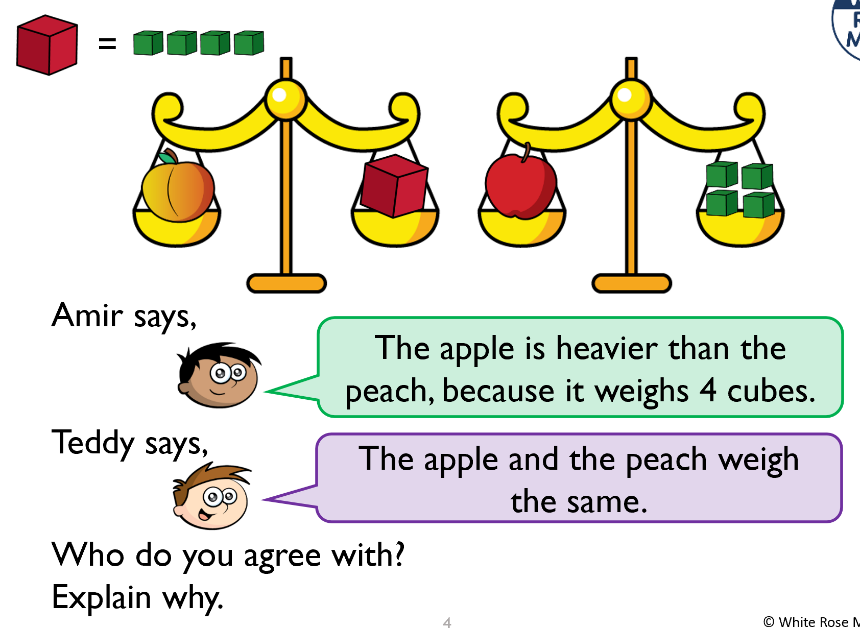 2. 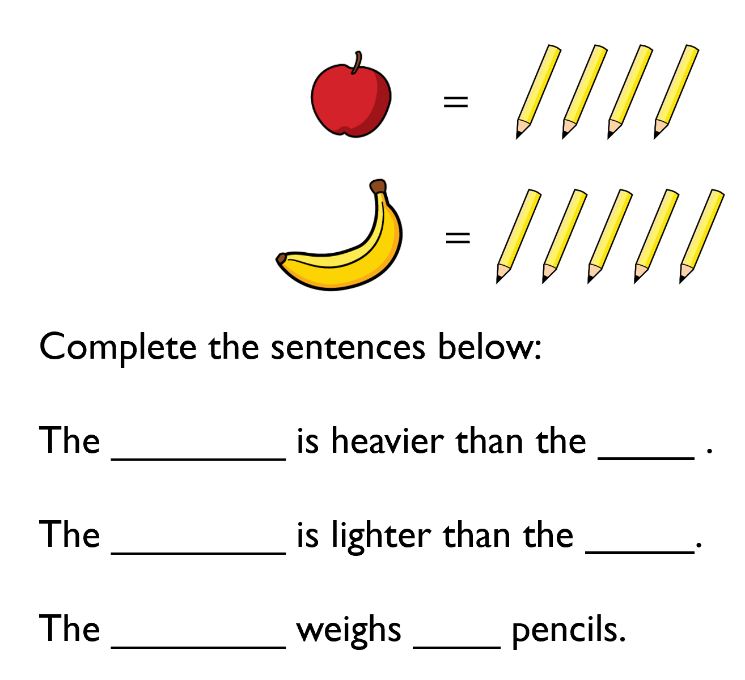 